2022-2023深圳实验学校中学部八年级（下）期中数学试卷一、选择题（每小题3分，10小题，共30分）1．若等腰三角形的周长为10cm，其中一边长为2cm，则该等腰三角形的腰长为（　　）A．2cm	B．4cm	C．6cm	D．8cm2．下列图形是中心对称图形的是（　　）A．	B．	C．	D．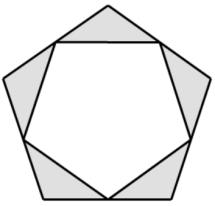 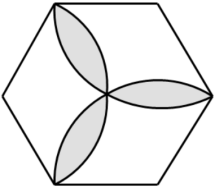 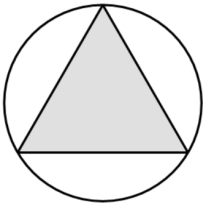 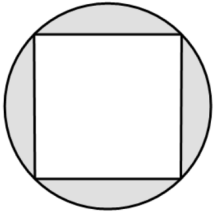 3．如果代数式有意义，那么x的取值范围是（　　）A．x≠2	B．x≥-1	C．x≠-1	D．x≥-1，且x≠24．若是分式方程的根，则a的值为（　　）A．6	B．	C．4	D．5．关于x的分式方程﹣＝1有增根，则m的值（　　）A．m＝2	B．m＝1	C．m＝3	D．m＝﹣36．已知四边形是平行四边形，则下列各图中与一定不相等的是（    ）A．	B．	C．	D．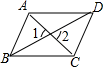 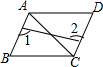 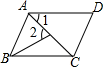 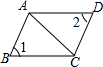 7．如图，在Rt△ABC中，∠B=90°，AB=3，BC=4，点D在BC上，以AC为对角线的所有▱ADCE中，DE最小的值是（ ）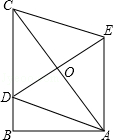 A．2	B．3	C．4	D．58．如果关于x的不等式的解集为．那么a的取值范围是（　　）A．	B．	C．	D．9．已知关于x的方式方程的解是非负数，那么a的取值范围是（　　　）A．	B．	C．	D．10．如图，平分，于E，，下列结论正确的有（　　）个．①；②；③；④；⑤．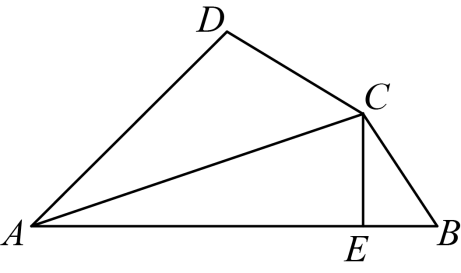 A．2个	B．3个	C．4个	D．5个二、 填空题（共5小题）11．因式分解：      ．12．如图，在中，，，垂直平分，垂足为Q，交于点P．按以下步骤作图：①以点A为圆心，以适当的长为半径作弧，分别交边于点D，E；②分别以点D，E为圆心，以大于的长为半径作弧，两弧相交于点F；⑤作射线．若与的夹角为，则        °．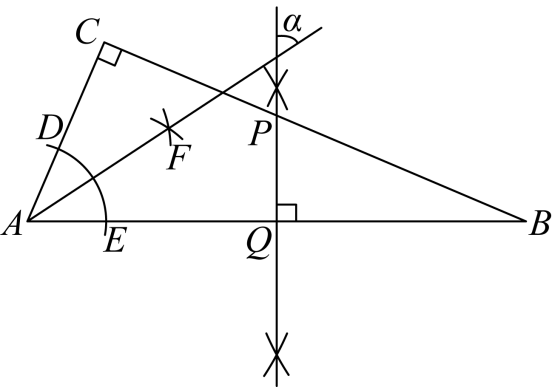 13．若关于x的不等式组有且只有三个整数解，则m的取值范围是      ．14．若数a使关于x的分式方程的解为非负数，且使关于y的不等式组的解集为，则符合条件的所有整数a的积为             15．如图，平行四边形ABCD中， BG平分∠ABC交AD于G，AF⊥CD于F，AF交BG于E，AB=AF=12,  GD=1, 则EC=      .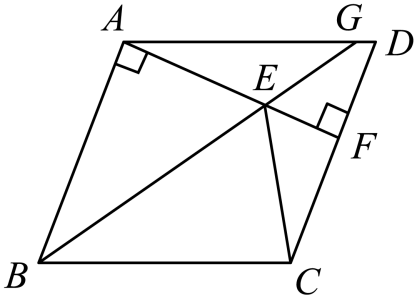 三、解答题（共8小题）16．（1）解方程：＝+1；（2）解不等式组：三、解答题（共8小题，共55分）17．因式分解：．18．先化简：（1+）÷，请在﹣1，0，1，2，3当中选一个合适的数a代入求值．19．某公司购进某种矿石原料300吨，用于生产甲、乙两种产品，生产1吨甲产品或1吨乙产品所需该矿石和煤原料的吨数如下表:生产1吨甲产品所需成本费用为4000元，每吨售价4600元；生产1吨乙产品所需成本费用为4500元，每吨售价5500元，现将该矿石原料全部用完，设生产甲产品x吨，乙产品m吨，公司获得的总利润为y元.（1）写出m与x之间的关系式（2）写出y与x之间的函数表达式，并写出自变量的范围（3）若用煤不超过200吨，生产甲产品多少吨时，公司获得的总利润最大，最大利润是多少？20．如图，在平行四边形ABCD中，AE，CF分别平分∠BAD和∠DCB，交对角线BD于点E，F．（1）若∠BCF=60°，求∠ABC的度数；（2）求证：BE=DF．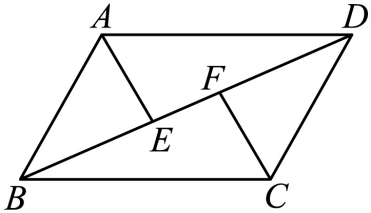 21．甲、乙两公司全体员工踊跃参与“携手防疫，共渡难关”捐款活动，甲公司共捐款100000元，乙公司共捐款140000元．下面是甲、乙两公司员工的一段对话：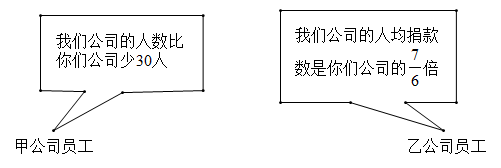 （1）甲、乙两公司各有多少人？（2）现甲、乙两公司共同使用这笔捐款购买、两种防疫物资，种防疫物资每箱15000元，种防疫物资每箱12000元．若购买种防疫物资不少于10箱，并恰好将捐款用完，有几种购买方案？请设计出来（注：、两种防疫物资均需购买，并按整箱配送）．22．如图，中，，，点F为平行四边形外一点，连接、，且于点F．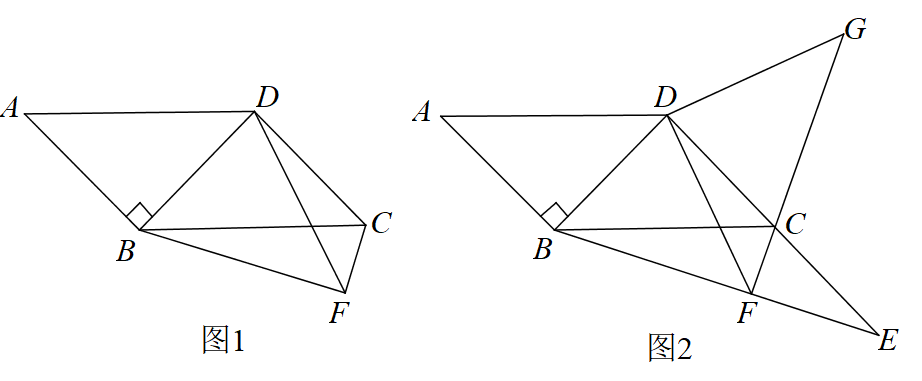 (1)如图1，若，求的长度；(2)如图2，延长、交于点E，过点D作交的延长线于点G，若C为的中点，求证：．23．在中，，，点为外一点，连接，连接交于点，且满足．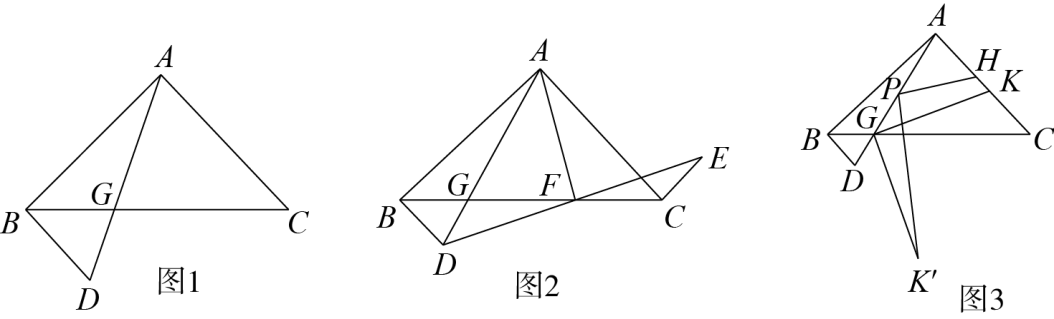 (1)如图1，若，，求的长．(2)如图2，点为线段上一点，连接、，过点作交的延长线于点，若，，求证：；(3)如图3，点为线段上一点，，点是直线上的一个动点，连接．将线段绕点顺时针旋转90°得到线段，点是线段上的一个动点，连接、，若，，请直接写出的最小值．产品资源甲乙矿石（吨）104煤（吨）48